GEODESIALa Geodesia es la ciencia que estudia la forma y dimensiones de la Tierra. Esto incluye la determinación del campo gravitatorio externo de la tierra y la superficie del fondo oceánico. Dentro de esta definición, se incluye también la orientación y posición de la tierra en el espacio.Una parte fundamental de la geodesia es la determinación de la posición de puntos sobre la superficie terrestre mediante coordenadas (latitud, longitud, altura). Las materializaciones de estos puntos sobre el terreno constituyen las redes geodésicas, conformadas por una serie de puntos vértices geodésicos o también señales de nivelación, con coordenadas que configuran la base de la cartografía de un país.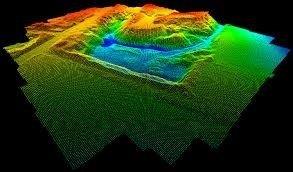 